2024 district conference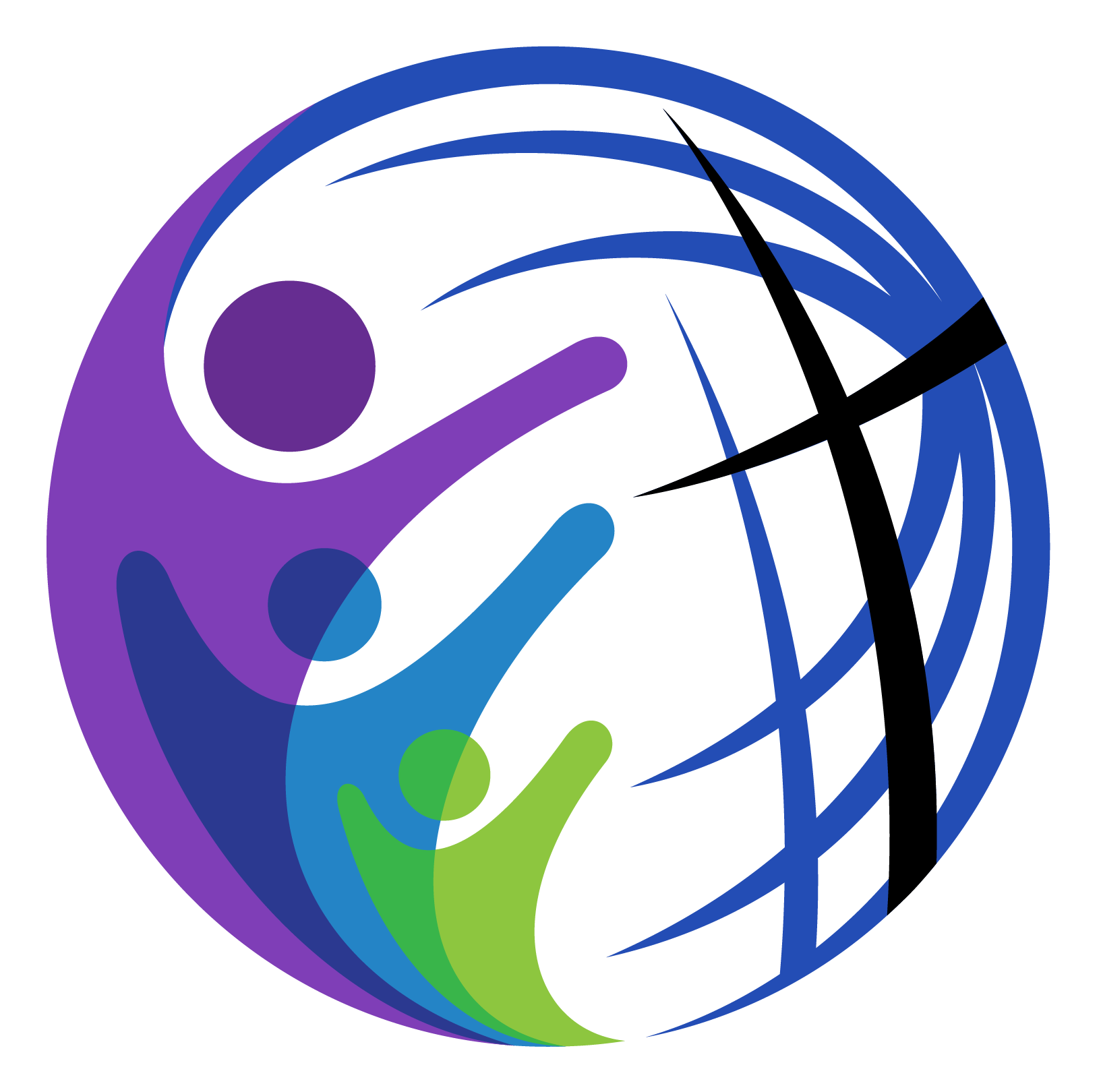 April 23 – 25nearby restaurants:Wally’s Pizza (530) 677-5205 | Lazy Dog (916) 378-4660BJ’s (916) 404-2000 | Old Spaghetti Factory (916) 985-0822 | LOCAL INFO: URGENT CARE – (530) 332-2130 – 4062 Flying C Rd. | FIRE STATION – (530) 677-6190 | ARCO GAS – 2580 MERRYCHASE DR. | WALGREENS – (530) 676-2095 – 4014 PLAZA GOLDORADO CIRCLE | CAMERON PARK COFFEE & DELI – (530) 350-8146 – 3161 CAMERON PARK DR., UNIT 106 | WALMART SUPERCENTER – (916) 983-1090 – 1018 RILEY ST., FOLSOM |MORE INFO AT:  WWW.CPDISTRICT.ORG/EVENTS#DISTRICTCONFERENCEschedule:Tuesday:9am-2:30pmWorkshops Prayer/Worship12:00-12:30pm Lunch 3-5pmLarry Walkemeyer Workshop4:30-6:30pmDinner7-8:30pmEvening Servicewednesday8:30am – 12pmLarry Walkemeyer12-1pmLunch1pm-4pmBusiness Sessions4pm-7pmFree Time7pm-8:30pmEvening ServiceThursday8:30am – 10amTim Crouch10am – 12pmClosing Business